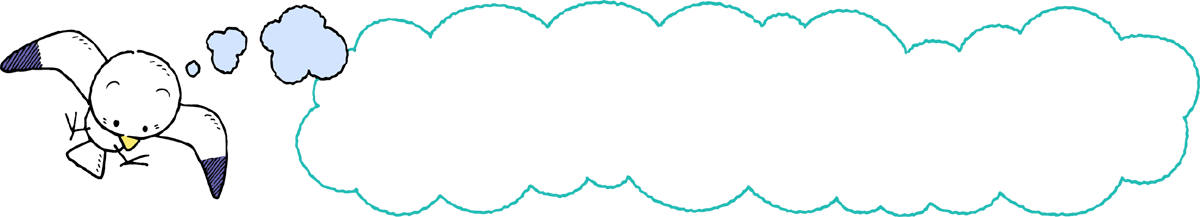 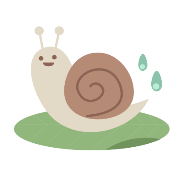 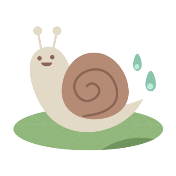 力を出しきった運動会！！日差しが強くなり、夏のような陽気が続いています。紫陽花の花が咲き始め、梅雨の訪れを感じる季節となりました。　小学校での初めての運動会では、徒競走、ダンスと全力で取り組む子どもたちの笑顔がキラキラと輝いていました。練習をしてきた成果を保護者の皆さまに見ていただき、達成感を味わえたことと思います。たくさんのご協力と応援、ご家庭でのお声がけをありがとうございました。じめじめとした蒸し暑い季節となりますが、体調を整え、毎日元気に過ごせるように、引き続き健康管理をお願いします。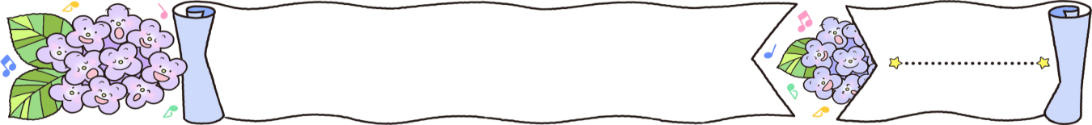 ※家庭学習強化月間で、５月31日から「まなびの貯金箱」。学級費・・・・・・・・・・・・・・150円　　手数料・・・・・・・・・・・・・・・88円PTA会費・・・・・・・・・・・600円○口座引落し日　２７日（火）○引落し金額　　4,378円　（3,７７８円）※前日までに登録口座への入金をお願いします。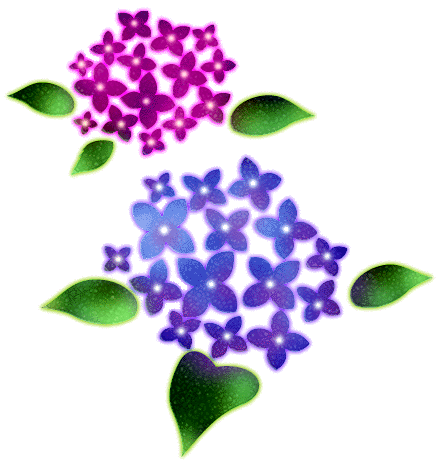 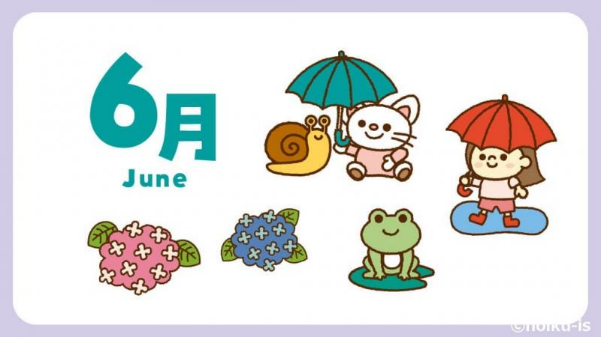 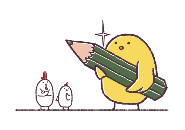 ＜お知らせ・お願い＞☆レインボー旬間について　　本に親しみ、進んで本を読もうとする子どもを育てるための取り組みです。その一つとして、『うちどくゆうびんカード』を使い、感想を交流していただきます。親子で読書に取り組み、読んだ後に感想を一言書くことになっています。後日、『うちどくゆうびんカード』を配付いたします。ご記入の上、ご提出お願いします。☆算数箱集めについて　「いろいろなかたち」の学習で身の回りにある空き箱を使って形の学習をします。算数の教科書３０ページを参考に箱を集めておいてください。担任から連絡がありましたら持たせてください。☆図画工作について	　えのぐセットについて、お名前を書いて6月２日（金）までに持たせてください。「チョッキン パッで かざろう」の学習で折り紙を使用します。無地の折り紙でも柄のついた折り紙でも良いです。担任から連絡がありましたら持たせてください。☆鍵盤ハーモニカについて歌口ホース内の唾液を拭くためのタオルとそのタオルを入れる袋（ジップロック状のもの）と鍵盤ハーモニカを6月1日（木）までに名前を書いて持たせてください。☆プールの学習についてプールの学習ですが予定は7月分を含めて9回ありますが、そのうちの5回を目安に実施します。☆新体力テストについて１日（水）と７日（火）に実施します。後日、テスト結果や努力目標が個々のデータとして配付されます。これからの体力作りにお役立ててください。また、5月に配布したライフスタイル調査と生活アンケートも併せて行います。ご家庭でご記入をお願いします。☆７月の個人面談についてお子様の学校生活における成長の様子についてお伝えする機会として、個人面談を実施します。7月2１日(金)・２４日(月)・25日(火)・2６日(水)・2７日(木)を予定しています。実施日は、出張等の関係で学級によって異なりますので、後日、担任よりご連絡いたします。☆連絡帳について　連絡帳を書くことにも少しずつ慣れてきました。お忙しいかと思いますが、必ず見て押印をお願いします。日月火水木金土293031１２眼科検診（該当者）３４５６７朝会８ソフトボール投げ９1011121314プール③④定例研13：15下校1５県民の日1６プール③④1７1819プール③④手洗い週間20プール③④2122プール③④23防犯訓練プール①②242526プール①②27学校徴収金プール③④28 学習参観懇談会15：0029プール③④30プール①②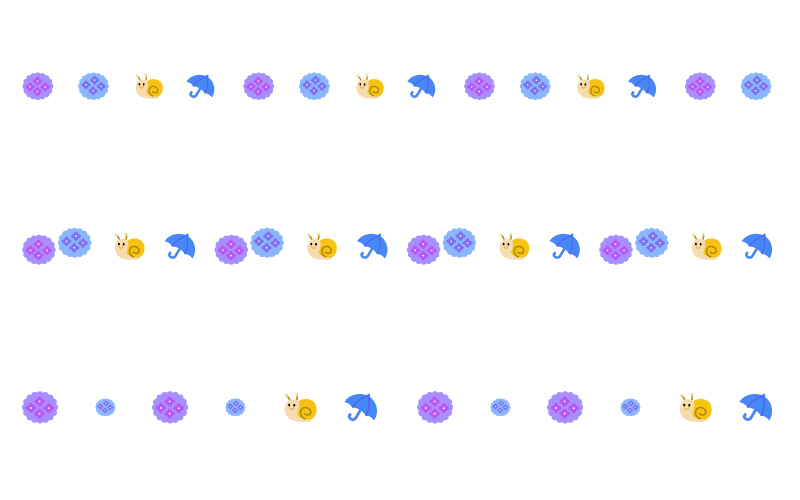 ７/１国語けむりの きしゃのばす おんせんせい、あのねみんなにはなそう算数いろいろなかたちふえたり　へったりたしざん（1）生活はなややさいとなかよしあさがおのかんさつをしよう音楽はくをかんじてリズムをうとう鍵盤ハーモニカとなかよくなろう図工チョッキン パッで かざろうオリジナルかさを描こう絵の具の使い方体育新体力テストゆうぐにチャレンジプール道徳はしのうえのおおかみハムスターのあかちゃんみんないっしょ